Казахский Национальный Университет им. аль-Фараби           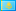 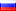 Казахский Национальный Университет им. аль-Фараби           